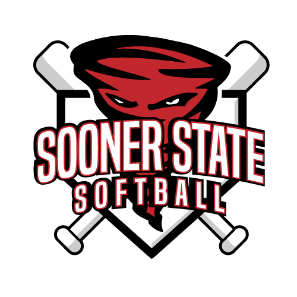 No pets are allowed in the complex – only ADA (American with Disability Act) eligible Service animals are allowed. smoking/vaping/dipping can be done on the outside of complex (outside of outfield fences), or in the parking lot.*No Glass Bottles*No Alcohol *No Ice chests*No Scooters, Skateboards, hoverboard, etc.*Music to be Edited versions and kept at volume that will not disrupt play. 